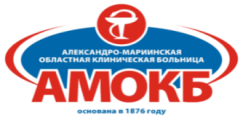                                                            ПЛАНпроведения региональных тематических мероприятий по профилактике заболеваний и поддержке  здорового образа жизни на 2024 год.№          Дата                                                  Тема18 - 14 январяНеделя продвижения активного образа жизни215 - 21 январяНеделя профилактики неинфекционных заболеваний322 - 28 январяНеделя ответственного отношения к репродуктивному здоровью и здоровой беременности429 января-         4 февраляНеделя профилактики онкологических заболеваний (в честь
Международного дня борьбы против рака 4 февраля)55 - 11 февраляНеделя ответственного отношения к здоровью полости рта612 -18 февраляНеделя профилактики заболеваний ЖКТ 719 - 25 февраляНеделя информированности о важности диспансеризации и профосмотров826 февраля –3 мартаНеделя профилактики употребления наркотических средств94 - 10 мартаНеделя здоровья матери и ребенка1011 - 17 мартаНеделя по борьбе с заражением и распространением хронического вирусного гепатита С1118 - 24 мартаНеделя профилактики инфекционных заболеваний (в честь Всемирного дня борьбы против туберкулеза)1225 - 31 марта  Неделя отказа от зависимостей131 -7  апреляНеделя продвижения здорового образа жизни (в честь Всемирного дня здоровья 7апреля)148 - 14 апреляНеделя подсчета калорий1515 - 21 апреляНеделя популяризации донорства крови (День донора 20.04) 1622- 28 апреляНеделя популяризации лучших практик укрепления здоровья на рабочих местах (в честь ВД охраны труда 28.04)1729 апреля – 5  маяНеделя профилактики инфекций, передающихся половым путем 186 - 12  маяНеделя сохранения здоровья легких (в честь ВД по борьбе с астмой 7 мая)1913 - 19 маяНеделя профилактики повышения артериального давления 2020 - 26 маяНеделя профилактики заболеваний эндокринной системы 2127 мая- 2 июняНеделя отказа от табака (в честь ВД без табака 31 мая)223 - 9 июняНеделя сохранения здоровья детей2310 - 16 июняНеделя отказа от алкоголя2417 - 23 июняНеделя информирования о важности физической активности2524 - 30 июняНеделя профилактики употребления наркотических средств 261 - 7 июляНеделя, направленная на снижение смертности от внешних причин 278 - 14 июляНеделя сохранения иммунной системы2815 - 21 июляНеделя сохранения здоровья головного мозга 2922 - 28 июляНеделя профилактики заболевания печени 3029 июля –4 августаНеделя популяризации грудного вскармливания315-11   августаНеделя профилактики сердечно-сосудистых заболеваний3212-18 августаНеделя популяризации активных видов спорта3319-25 августаНеделя профилактики рака легких3426 августа-1 сентябряНеделя продвижения здорового образа жизни среди детей352 - 8 сентябряНеделя профилактики кожных заболеваний3611 - 17 сентябряНеделя сокращения потребления алкоголя и связанной с ним смертности и заболеваемости3716 – 22 сентябряНеделя безопасности пациента и популяризации центров здоровья (в честь ВД безопасности пациента 17сентября)3823–29 сентябряНеделя ответственного отношения к сердцу3930 сентября – 6 октябряНеделя здорового долголетия(в честь МД пожилого человека 1октября)407 - 13 октябряНеделя сохранения психического здоровья (в честь ВД психического здоровья 10 октября) 4114 - 20 октябряНеделя борьбы с раком молочной железы(в честь месяца борьбы с РМЖ)4221 - 27 октябряНеделя популяризации потребления овощей и фруктов4328 октября – 3 ноябряНеделя борьбы с инсультом (честь ВДБ с инсультом 29 октября) 444 - 10 ноябряНеделя сохранения душевного конфорта(в честьМеждународной недели осведомленности о стрессе)4511 - 17 ноябряНеделя борьбы с диабетом(в честь ВДБ с диабетом 14 ноября)4618 - 24 ноябряНеделя борьбы с антимикробной резистентностью 4725 ноября –1 декабряНеделя борьбы со СПИДом и информирования о венерических заболеваниях(в честь ВДБ со СПИДом 01.12)482 - 8 декабряНеделя профилактики потребления никотиносодержащей продукции499 - 15 декабряНеделя ответственного отношения к здоровью5016 - 22 декабряНеделя популяризации здорового питания5123 декабря – 5 январяНеделя профилактики злоупотребления алкоголем в новогодние праздники